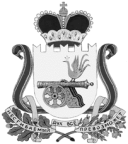 СОВЕТ ДЕПУТАТОВ ВЯЗЕМСКОГО ГОРОДСКОГО ПОСЕЛЕНИЯ ВЯЗЕМСКОГО РАЙОНА СМОЛЕНСКОЙ ОБЛАСТИРЕШЕНИЕот 22.01.2013  № 2Руководствуясь пунктом 3 части 3 статьи 28 Федерального закона от 06 октября 2003 года № 131-ФЗ «Об общих принципах организации местного самоуправления в Российской Федерации», пунктами 5, 6, 7 статьи 39 Градостроительного кодекса Российской Федерации, Совет депутатов Вяземского городского поселения Вяземского района Смоленской области РЕШИЛ:1. Установить следующий порядок учета предложений по проекту решения «О назначении публичных слушаний о предоставлении разрешения на условно-разрешенные виды использования от 22.01.2013 № 1» и участия граждан в его обсуждении:1.1. Ознакомление с проектом решения через средства массовой информации (газета «Мой город - Вязьма» и электронное периодическое издание «Мой город – Вязьма.ru» (MGORV.RU).1.2. Прием предложений граждан в письменной форме до «23» февраля 2013 года по адресу: г. Вязьма, ул. 25 Октября, д. 11, кабинет № 60.1.3. Анализ поступивших предложений граждан по проекту решения.1.4. Публичные слушания по проекту решения «О назначении публичных слушаний о предоставлении разрешения на условно-разрешенные виды использования от 22.01.2013 № 1» провести «25» февраля 2013 года в 14.00 ч. по адресу: г. Вязьма, ул. 25 Октября, д. 11, большой зал заседаний.1.5. Утверждение решения «О назначении публичных слушаний о предоставлении разрешения на условно-разрешенные виды использования от 22.01.2013 № 1».1.6. Опубликование решения «О назначении публичных слушаний о предоставлении разрешения на условно-разрешенные виды использования от 22.01.2013 № 1» в газете «Мой город-Вязьма» и электронном периодическом издании «Мой город – Вязьма.ru» (MGORV.RU).2. Опубликовать настоящее решение в газете «Мой город-Вязьма» и электронном периодическом издании «Мой город – Вязьма.ru» (MGORV.RU).Глава  муниципального образованияВяземского   городского   поселения     Вяземского     района     Смоленской области                                                                                                    О.С. ГригорьевОб установлении порядка учета предложений по проекту решения «О назначении публичных слушаний о предоставлении разрешения на условно-разрешенные виды использования от 22.01.2013 № 1» и порядка участия граждан в его обсуждении